     ҠАРАР                                                                     ПОСТАНОВЛЕНИЕ     «10» март 2021 й.                        №11                 «10» марта  2021 г.Об утверждении плана мероприятий («дорожной карты») по ликвидации несанкционированных свалок и улучшения санитарного состояния территории сельского поселения Иликовский сельсоветВ соответствии с Федеральным законом от 06.10.2003 № 131-ФЗ «Об общих принципах организации местного самоуправления в Российской Федерации», Федеральным законом от 10.01.2002 № 7-ФЗ «Об охране окружающей среды», Федеральным законом от 30.03.1999 № 52-ФЗ «О санитарно-эпидемиологическом благополучии населения» и в целях создания благоприятных условий жизнедеятельности населения, охраны окружающей среды, администрация сельского поселения Иликовский сельсовет муниципального района Благовещенский район Республики Башкортостан   ПОСТАНОВЛЯЕТ:Утвердить план мероприятий («дорожную карту») по ликвидации несанкционированных свалок и улучшения санитарного состояния территории сельского поселения Иликовский сельсовет (Приложение № 1).Постановление опубликовать на официальном сайте сельского поселения.Контроль за  выполнением данного  постановления оставляю за собой.Глава сельского поселения 					                  Д.З.БатршинПриложение № 1к постановлениюАдминистрациисельского поселения Иликовский сельсовет от 10.03.2021 г. №11План мероприятий («дорожная карта») по ликвидации несанкционированных свалок и улучшения санитарного состояния территории сельского поселения Иликовский сельсоветАУЫЛ  БИЛӘМӘҺЕ ХАКИМИӘТЕ ИЛЕКАУЫЛ СОВЕТЫМУНИЦИПАЛЬ РАЙОНЫНЫҢБЛАГОВЕЩЕН РАЙОНЫБАШКОРТОСТАН РЕСПУБЛИКАhЫ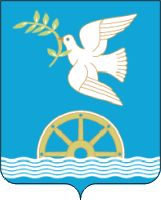 АДМИНИСТРАЦИЯ СЕЛЬСКОГО ПОСЕЛЕНИЯ ИЛИКОВСКИЙ СЕЛЬСОВЕТМУНИЦИПАЛЬНОГО РАЙОНА БЛАГОВЕЩЕНСКИЙ РАЙОН РЕСПУБЛИКИ БАШКОРТОСТАН№ п/пСодержание мероприятияСрок исполненияОтветственный исполнитель1Комиссионное  обследование  территории  на  наличие несанкционированных  свалокАпрельГлава сельского поселения, постоянная комиссия по социально-гуманитарным вопросам, охране правопорядка, благоустройству и экологии Совета СП Иликовский сельсовет2Ликвидация  несанкционированных  свалок :-с. Староиликово До сентября 2021 г.Глава сельского поселения3Проведение  сельских  сходов   и собраний граждан по  вопросу  сбора  и  вывоза  мусора:-утверждение  дней  проведения  традиционных  месячников  по  уборке  территории поселения;-утверждение  графика  вывоза  отходов;- проведение «дней чистоты»1 раз в кварталПо графикуЯнварьКаждая пятница с марта по октябрьГлава сельского поселения, руководители организаций и учреждений4Проведение разъяснительной работы с населением по вопросам благоустройства и порядка обращения с ТБО,  о негативных    экологических  последствиях, рисках  для  здоровья  и  социального  благополучия  как  следствие несоблюдения  норм обращении  с  отходами.В течение всего периодаАдминистрация  сельского поселения5Проведение рекультивации  несанкционированных свалок на территории поселениядо 2023г.Администрация  сельского поселения6Установить бункера для КГМ,  контейнера  для  сбора  мусора  и бытовых  отходов  в  общественных  местахАпрель-майАдминистрация  сельского поселения7Составление  актов, фотоотчетов  о  выполненных работахВ течение всего периодаАдминистрация  сельского поселения8Изготовление запрещающих табличек и размещение их на несанкционированных свалках.Апрель-майАдминистрация  сельского поселения